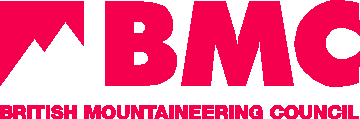 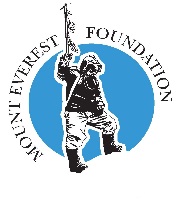 S U M M A R Y   R E P O R T  FORMFrom an BMC and/or MEF SUPPORTED  EXPEDITIONSupport for an expedition is offered on condition that you submit detailed reports to the BMC and/or MEF.  To assist in fulfilling this commitment, it is requested that you fill in this form and return (preferably by email) to the secretary (ies) of the organisation(s) within four weeks of return from the expedition.  Please expand/contract the spaces in this form as required. Include or attach at least one good digital photo of your main route, with the line of your route marked.1 - Name of Expedition:2 - Expedition Leader/Organiser:    			Address:
     Preferred telephone number(s):		Home:                                    Work:                                 Mobile:             	             email address:3 - BMC reference:                                                MEF reference (if applicable):4 - Country/Region:5 - Names of all expedition members, indicating leader, climbing members, and support:6 - Original objective(s) of expedition – mountaineering / scientific / medical, include location of objective (or study area) with indication of special points of interest (e.g. ‘first ascent of NW Ridge’) and heights of peaks:7 - Overall dates of expedition (e.g. ‘March-June 2015’), showing time spent on approach, climbing, and return:8 - Give the following details for each route climbed or attempted:      Name of mountain/crag, altitude, estimated route length, dates, grade, style (eg alpine,        fixed rope), whether first ascent, successful or not, high point reached, reason for retreat (if       applicable), weather conditions, and names of climbers:9 - Any other relevant comments (permits, liaison officer, etc):10 - Expected date of submission of Final Report:Please email this form completed to:  nick@thebmc.co.uk